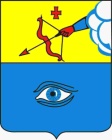 ПОСТАНОВЛЕНИЕ____________________                                                           № _________________ г. ГлазовО внесении  изменений  в муниципальную программу «Социальная поддержка населения» на 2020-2024 годы, утвержденную постановлением Администрации города Глазова от 26.09.2019 года № 9/20 Руководствуясь постановлениями Администрации города Глазова от 08.05.2014 года № 9/4 «Об утверждении порядка разработки, реализации и оценки эффективности муниципальных программ муниципального образования «Город Глазов», от 28.04.2014 года № 9/3 «Об организации разработки муниципальных программ», решением Глазовской городской Думы от 16.12.2020 № 28 «О бюджете города Глазова на 2021 год и на плановый период 2022 и 2023 годов», Уставом муниципального образования «Город Глазов»,ПОСТАНОВЛЯЮ:1. Внести в муниципальную программу «Социальная поддержка населения» на 2020-2024 годы, утвержденную постановлением Администрации города Глазова от 26.09.2019 года № 9/20, следующие изменения:1.1.  В Краткой характеристике (паспорте) муниципальной программы «Социальная поддержка населения» строку «Ресурсное обеспечение за счет  средств бюджета муниципального образования «Город Глазов»» изложить в следующей редакции:1.2. В Разделе 9 «Ресурсное обеспечение программы» муниципальной программы «Социальная поддержка населения» четвертый и пятый абзацы изложить в следующей редакции:«Объем финансирования программы за счет средств всех источников составит 175865,66 тыс. рублей, в том числе за счет субвенций из бюджета Удмуртской Республики – 129 272,57 тыс.рублей,  за счет субсидий из бюджета Удмуртской Республики – 10 799,28 тыс.рублей, за счет собственных средств бюджета города Глазова – 35 793,81 тыс.рублей.Объем финансирования по годам реализации программы в тыс. рублей:1.3. В Краткой характеристике (паспорте) подпрограммы «Социальная поддержка семьи и детей» строку «Ресурсное обеспечение» изложить в следующей редакции:1.4. В Разделе 8 «Ресурсное обеспечение» подпрограммы «Социальная поддержка семьи и детей» четвертый и пятый абзацы изложить в следующей редакции:«Объем финансирования подпрограммы за счет средств всех источников составит 153 779,04 тыс. рублей, в том числе: за счет субвенций из бюджета Удмуртской Республики – 118 164,98 тыс.рублей,  за счет субсидий из бюджета Удмуртской Республики – 0 тыс.рублей, за счет собственных средств бюджета города Глазова – 35 614,06 тыс.руб.Объем финансирования по годам реализации программы в тыс. рублей:1.5. В Краткой характеристике (паспорте) подпрограммы «Обеспечение жильем малоимущих граждан и других отдельных категорий граждан, нуждающихся в жилых помещениях» строку «Ресурсное обеспечение за счет средств бюджета городского округа» изложить в следующей редакции:1.6. Раздел 9 «Ресурсное обеспечение подпрограммы» подпрограммы «Обеспечение жильем малоимущих граждан и других отдельных категорий граждан, нуждающихся в жилых помещениях» изложить в следующей редакции:«9. Ресурсное обеспечение подпрограммыОбъем финансирования подпрограммы за счет средств всех источников составит 22 086,62 тыс. рублей, в том числе: за счет субвенций из бюджета Удмуртской Республики – 11 107,59 тыс.рублей,  за счет субсидий из бюджета Удмуртской Республики – 10 799,28 тыс.рублей, за счет собственных средств бюджета города Глазова – 179,75 тыс.руб.Объем финансирования по годам реализации программы в тыс. рублей:1.7. Приложения 5 и 6 к муниципальной программе «Социальная поддержка населения» изложить в новой редакции согласно приложениям № 1 и № 2 соответственно к настоящему постановлению.2. Признать утратившим силу постановление Администрации города Глазова от 26.11.2020 года № 7/44 «О внесении  изменений  в муниципальную программу «Социальная поддержка населения» на 2020-2024 годы, утвержденную постановлением Администрации города Глазова  от 26.09.2019 года № 9/20». 3. Контроль за исполнением настоящего постановления возложить на заместителя Главы Администрации города Глазова по социальной политике О.В.Станкевич.Рассылка:Исп.: Селиванова Лариса Петровна , 2-55-542 Селиванова Л.П.Разработчик проекта постановления: Управление муниципального жильяАдминистрация муниципального образования «Город Глазов» (Администрация города Глазова) «Глазкар» муниципал кылдытэтлэн Администрациез(Глазкарлэн Администрациез)«Ресурсное обеспечение за счет средств бюджета муниципального образования «Город Глазов»Объем финансирования мероприятий программы на 2020-2024 годы за счет средств бюджета города планируется в объеме 175 865,66 тыс.руб, в том числе за счет субвенций из бюджета Удмуртской Республики – 129 272,57 тыс.руб., за счет субсидий из бюджета Удмуртской Республики – 10 799,28 тыс.руб., за счет собственных средств бюджета города Глазова – 35 793,81 тыс.руб.,Объем финансирования реализации программы по годам:2020 год – 39 890,32 тыс. руб.2021 год – 31 882,40 тыс. руб.2022 год – 34 210,90 тыс. руб.2023 год – 34 255,90 тыс. руб.2024 год – 35 626,14 тыс. руб.Ресурсное обеспечение программы за счет средств бюджета муниципального образования «Город Глазов» подлежит уточнению в рамках бюджетного цикла».Всегосубвенции УРсубсидии УРМБ2020 год39 890,3226 623,456 155,587 111,292021 год31 882,4020 103,704 643,707 135,002022 год34 210,9027 122,900,007 088,002023 год34 255,9027 167,900,007 088,002024 год35 626,1428 254,620,007 371,52Всего по годам:175 865,66129 272,5710 799,2835 793,81».«Ресурсное обеспечение Общий объем финансирования мероприятий подпрограммы  на 2020-2024 годы  планируется в объеме 153 779,04 тыс. рублей, в том числе по годам реализации муниципальной программы:2020 –  30 891,99 тыс. руб.2021 –  25 420,40 тыс. руб.2022 –  32 031,20 тыс. руб.2023 –  32 076,20 тыс. руб.2024 –  33 359,25 тыс. руб. Объем субвенций из бюджета УР на осуществление переданных полномочий составляет 118 164,98 тыс. руб.Объем субсидий из бюджета УР на осуществление переданных полномочий составляет  - 0 тыс. руб.Собственные средства бюджета города составляют  35 614,06 тыс.руб.Ресурсное обеспечение подпрограммы за счет средств бюджета муниципального образования «Город Глазов» подлежит уточнению в рамках бюджетного цикла.».Всегосубвенции УРсубсидии УРМБ2020 год30 891,9923 913,450,006978,542021 год25 420,4018 332,400,007088,002022 год32 031,2024 943,200,007088,002023 год32 076,2024 988,200,007088,002024 год33 359,2525 987,730,007371,52Всего по годам:153 779,04118 164,980,0035 614,06».«Ресурсное обеспечение за счет средств бюджета городского округаОбъем финансирования подпрограммы за счет средств всех источников составит 22 086,62 тыс. рублей, в том числе: за счет субвенций из бюджета Удмуртской Республики  –11 107,59 тыс. руб., за счет субсидий из бюджета Удмуртской Республики – 10 799,28 тыс.рублей, за счет средств из местного бюджета – 179,75 тыс. рублей.Объем финансирования реализации подпрограммы по годам: 2020 год –8 998,33 тыс. руб.2021 год – 6 462,00 тыс. руб.2022 год – 2 179,70 тыс. руб.2023 год – 2 179,70 тыс. руб.2024 год –2 266,89 тыс. руб.».Всегосубвенции УРсубсидии УРМБ2020 год8 998,332 710,006 155,58132,752021 год6 462,001 771,304 643,7047,002022 год2 179,702 179,700,000,002023 год2 179,702 179,700,000,002024 год2 266,892 266,890,000,00Всего по годам:22 086,6211 107,5910 799,28179,75».Глава города ГлазоваС.Н. КоноваловУправление организационной  и кадровой работы1 - ОригиналУправление муниципального жилья1 - Оригинал